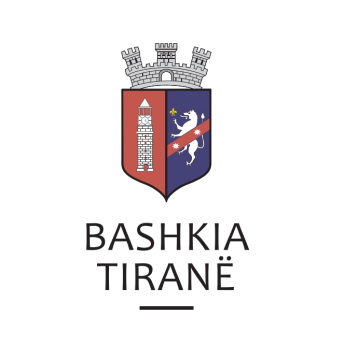      R  E  P U  B  L  I  K  A    E   S  H  Q  I  P  Ë  R  I  S  Ë
  BASHKIA TIRANË
DREJTORIA E PËRGJITHSHME PËR MARRËDHËNIET ME PUBLIKUN DHE JASHTË
DREJTORIA E KOMUNIKIMIT ME QYTETARËTLënda: Kërkesë për shpallje nga Gjykata e Rrethit Gjyqësor Gjirokastër për znj. Vera Petro, z. Emiljo Cuberi, znj. Mimoza Jani dhe znj. Aleksandra Cuberi.Pranë Bashkisë së Tiranës ka ardhur kërkesa për shpallje nga Gjykata e Rrethit Gjyqësor Gjirokastër, me nr. 280 regj. them., datë 21.03.2019, protokolluar në Bashkinë Tiranë me nr. 13711 prot., datë 28.03.2019.Ju sqarojmë se kjo gjykatë dërgon shpallje se është duke u zhvilluar gjykimi i çështjes civile që i përket:Paditës:                               Vladimir Sinani, Bejushe HoxhaTë paditur:                         ATP Tiranë, ZVRPP Gjirokastër, etjObjekt:                                Anullim i vendimit të K.K.Pronave Data dhe ora e seancës:      16.04.2018, ora 11:00Drejtoria e Komunikimit me Qytetarët ka bërë të mundur afishimin e shpalljes për për znj. Vera Petro, z. Emiljo Cuberi, znj. Mimoza Jani dhe znj. Aleksandra Cuberi., në tabelën e shpalljeve të Sektorit të Informimit dhe Shërbimeve për Qytetarët pranë Bashkisë Tiranë.     R  E  P U  B  L  I  K  A    E   S  H  Q  I  P  Ë  R  I  S  Ë
  BASHKIA TIRANË
DREJTORIA E PËRGJITHSHME PËR MARRËDHËNIET ME PUBLIKUN DHE JASHTË
DREJTORIA E KOMUNIKIMIT ME QYTETARËTLënda: Kërkesë për shpallje nga Gjykata e Rrethit Gjyqësor Pogradec për znj. Fatbardha Sulstarova.Pranë Bashkisë Tiranë ka ardhur kërkesa për shpallje nga Gjykata e Rrethit Gjyqësor Pogradec, me nr. (s’ka), datë 25.03.2019, protokolluar në institucionin tonë me nr. 13710 prot., datë 28.03.2019.Ju sqarojmë se kjo gjykatë dërgon shpallje se është zhvilluar gjykimi i çështjes civile që i përket:Paditës:                Meliha AlibashiE paditur:            Mirash SulstarovaObjekti:                Pjestim pasurie             Drejtoria e Komunikimit me Qytetarët ka bërë të mundur afishimin e shpalljes për znj. Fatbardha Sulstarova, në tabelën e shpalljeve të Sektorit të Informimit dhe Shërbimeve për Qytetarët pranë Bashkisë Tiranë.      R  E  P U  B  L  I  K  A    E   S  H  Q  I  P  Ë  R  I  S  Ë
  BASHKIA TIRANË
DREJTORIA E PËRGJITHSHME PËR MARRËDHËNIET ME PUBLIKUN DHE JASHTË
DREJTORIA E KOMUNIKIMIT ME QYTETARËTLënda:  Kërkesë për shpallje nga Gjykata e Rrethit Gjyqësor Sarandë për z. Leonardo Zerri dhe z. Rahman Selmanllari.Pranë Bashkisë Tiranë ka ardhur kërkesa për shpallje me nr. regj. them. 01410, datë 20.03.2019, protokolluar në institucionin tonë me nr. 13707 prot., datë 28.03.2019.Ju sqarojmë se kjo gjykatë dërgon për shpalljen e çështjes civile që i përket palëve:Paditës:               Elida DanaTë Paditur:        Avni Delvina, Ymer Delvina etjObjekti:              Rivendosje e së drejtësDrejtoria e Komunikimit me Qytetarët ka bërë të mundur afishimin e shpalljes për z. Leonardo Zerri dhe z. Rahman Selmanllari, në tabelën e shpalljeve të Sektorit të Informimit dhe Shërbimeve për Qytetarët pranë Bashkisë Tiranë.     R  E  P U  B  L  I  K  A    E   S  H  Q  I  P  Ë  R  I  S  Ë
  BASHKIA TIRANË
DREJTORIA E PËRGJITHSHME PËR MARRËDHËNIET ME PUBLIKUN DHE JASHTË
DREJTORIA E KOMUNIKIMIT ME QYTETARËTLënda: Kërkesë për shpallje nga Gjykata e Rrethit Gjyqësor Tiranë, për z. Maringlen (Marenglen) Piro Gjeci.Pranë Bashkisë Tiranë ka ardhur kërkesa për shpallje nga Gjykata e Rrethit Gjyqësor Tiranë me nr. 3847 regj. them., datë 26.03.2019, protokolluar në Bashkinë Tiranë me nr. 13712 prot., datë 28.03.2019.Ju sqarojmë se kjo gjykatë dërgon shpallje se është zhvilluar gjykimi i çështjes civile që i përket:Paditës:                             Shoqëria “Micro Credit Albania” sh.a.I paditur:                          Maringlen Piro Gjeci.Person i tretë:                  Raiffeisen Bank sh.aObjekti:                             Kthim shumeDrejtoria e Komunikimit me Qytetarët ka bërë të mundur afishimin e shpalljes për z. Maringlen (Marenglen) Piro Gjeci, në tabelën e shpalljeve të Sektorit të Informimit dhe Shërbimeve për Qytetarët pranë Bashkisë Tiranë.     R  E  P U  B  L  I  K  A    E   S  H  Q  I  P  Ë  R  I  S  Ë
  BASHKIA TIRANË
DREJTORIA E PËRGJITHSHME PËR MARRËDHËNIET ME PUBLIKUN DHE JASHTË
DREJTORIA E KOMUNIKIMIT ME QYTETARËTLënda: Kërkesë për shpallje nga Gjykata e Apelit Durrës për z. Aleksander Miraj.Pranë Bashkisë Tiranë ka ardhur kërkesa për shpallje nga Gjykata e Apelit Durrës, me nr. 954 sistemi A.B, datë 26.03.2019, protokolluar në Bashkinë Tiranë me nr. 13709 prot., datë 28.03.2019.Ju sqarojmë se kjo gjykatë dërgon për shpallje njoftimin për gjykimin të çështjes civile me palë:Paditës:               Elida Zeqo Miraj Të Paditur:        Ismet Ademi, Shoqëria Tregtare “Ejstel” sh.p.k.Persona të tretë: Arben Prenjasi, Aleksander MirajObjekti:               Detyrimin e te paditurit te zbatoje marreveshjen e bashkepunimitDrejtoria e Komunikimit me Qytetarët ka bërë të mundur afishimin e shpalljes për z. Aleksander Miraj, në tabelën e shpalljeve të Sektorit të Informimit dhe Shërbimeve për Qytetarët pranë Bashkisë Tiranë.     R  E  P U  B  L  I  K  A    E   S  H  Q  I  P  Ë  R  I  S  Ë
  BASHKIA TIRANË
DREJTORIA E PËRGJITHSHME PËR MARRËDHËNIET ME PUBLIKUN DHE JASHTË
DREJTORIA E KOMUNIKIMIT ME QYTETARËTLënda: Kërkesë për shpallje nga Gjykata Administrative e Shkallës së Parë Tiranë për z. Xhevdet Sakaj.Pranë Bashkisë Tiranë ka ardhur kërkesa për shpallje nga Gjykata Administrative e Shkallës së Parë Tiranë, me nr. (s’ka), datë 21.03.2019, protokolluar në Bashkinë Tiranë me nr. 13641 prot., datë 27.03.2019.Ju sqarojmë se kjo gjykatë dërgon për shpallje njoftimin për gjykimin të çështjes civile me palë: Paditës:            Skënder XhaniTë Paditur:       Agjencise se legalizimit, urbanizimit dhe integrimit te zonave  Pala e tretë:      Xhevdet Sakaj.Objekti:            Detyrimi i Agjencise se legalizimit, urbanizimit dhe integrimit                          te zonave per nxjerrjen e lejes se legalizimit ne emer te pales paditeseData dhe ora e seancës:    04.04.2019, ora 13:30Drejtoria e Komunikimit me Qytetarët ka bërë të mundur afishimin e shpalljes për z. Xhevdet Sakaj, në tabelën e shpalljeve të Sektorit të Informimit dhe Shërbimeve për Qytetarët pranë Bashkisë Tiranë.     R  E  P U  B  L  I  K  A    E   S  H  Q  I  P  Ë  R  I  S  Ë
  BASHKIA TIRANË
DREJTORIA E PËRGJITHSHME PËR MARRËDHËNIET ME PUBLIKUN DHE JASHTË
DREJTORIA E KOMUNIKIMIT ME QYTETARËTLënda: Kërkesë për shpallje nga Gjykata Administrative e Shkallës së Parë Tiranë për shoqërinë “Bushtrica Hydropower” sh.p.k.Pranë Bashkisë Tiranë ka ardhur kërkesa për shpallje nga Gjykata Administrative e Shkallës së Parë Tiranë, me nr. (s’ka), datë 26.03.2019, protokolluar në Bashkinë Tiranë me nr. 13642 prot., datë 27.03.2019.Ju sqarojmë se kjo gjykatë dërgon për shpallje njoftimin për gjykimin të çështjes civile me palë:Palë paditëse: Shoqëria Koncesionare “Bushtrica Energy 2009” sh.p.k.               Ortaku shoqeria “A.S.K Oil” sh.a.,  Ortaku shoqeria“Loshi BL” sh.p.k., etj.Të Paditur:              Ministria e Infrastruktures dhe EnergjiseObjekt:                              Konstatimin e Pavlefshmërisë absolute te veprimit juridik Data dhe ora e seancës:    18.04.2019, ora 10:00Drejtoria e Komunikimit me Qytetarët ka bërë të mundur afishimin e shpalljes  për shoqërinë “Bushtrica Hydropower” sh.p.k., në tabelën e shpalljeve të Sektorit të Informimit dhe Shërbimeve për Qytetarët pranë Bashkisë Tiranë.     R  E  P U  B  L  I  K  A    E   S  H  Q  I  P  Ë  R  I  S  Ë
  BASHKIA TIRANË
DREJTORIA E PËRGJITHSHME PËR MARRËDHËNIET ME PUBLIKUN DHE JASHTË
DREJTORIA E KOMUNIKIMIT ME QYTETARËTLënda: Kërkesë për shpallje nga Gjykata Administrative e Shkallës së Parë Tiranë për shoqërinë “ENOLIO” sh.p.k.Pranë Bashkisë Tiranë ka ardhur kërkesa për shpallje nga Gjykata Administrative e Shkallës së Parë Tiranë, me nr. (s’ka), datë 26.03.2019, protokolluar në Bashkinë Tiranë me nr. 13643 prot., datë 27.03.2019.Ju sqarojmë se kjo gjykatë dërgon për shpallje njoftimin për gjykimin të çështjes administrative me palë:Paditës:  Shoqëria Koncesionare “Bushtrica Energy 2009” sh.p.k.               Ortaku shoqeria “A.S.K Oil” sh.a.,  Ortaku shoqeria“Loshi BL” sh.p.k., etj.Të Paditur:   Ministria e Infrastruktures dhe EnergjiseObjekt:          Konstatimin e Pavlefshmërisë absolute te veprimit juridikData dhe ora e seancës:    18.04.2019, ora 10:00Drejtoria e Komunikimit me Qytetarët ka bërë të mundur afishimin e shpalljes për shoqërinë “ENOLIO” sh.p.k., në tabelën e shpalljeve të Sektorit të Informimit dhe Shërbimeve për Qytetarët pranë Bashkisë Tiranë.     R  E  P U  B  L  I  K  A    E   S  H  Q  I  P  Ë  R  I  S  Ë
  BASHKIA TIRANË
DREJTORIA E PËRGJITHSHME PËR MARRËDHËNIET ME PUBLIKUN DHE JASHTË
DREJTORIA E KOMUNIKIMIT ME QYTETARËTLënda: Kërkesë për shpallje nga Gjykata Administrative e Shkallës së Parë Tiranë për shoqërinë “LNK” sh.p.k.Pranë Bashkisë Tiranë ka ardhur kërkesa për shpallje nga Gjykata Administrative e Shkallës së Parë Tiranë, me nr. (s’ka), datë 26.03.2019, protokolluar në Bashkinë Tiranë me nr. 13644 prot., datë 27.03.2019.Ju sqarojmë se kjo gjykatë dërgon për shpallje njoftimin për gjykimin të çështjes administrative me palë:Paditës:  Shoqëria Koncesionare “Bushtrica Energy 2009” sh.p.k.               Ortaku shoqeria “A.S.K Oil” sh.a.,  Ortaku shoqeria“Loshi BL” sh.p.k., etj.Të Paditur:   Ministria e Infrastruktures dhe EnergjiseObjekt:          Konstatimin e Pavlefshmërisë absolute te veprimit juridikData dhe ora e seancës:    18.04.2019, ora 10:00Drejtoria e Komunikimit me Qytetarët ka bërë të mundur afishimin e shpalljes për shoqërinë “LNK” sh.p.k., në tabelën e shpalljeve të Sektorit të Informimit dhe Shërbimeve për Qytetarët pranë Bashkisë Tiranë.